Základní škola a Mateřská škola Černíkovice, okres Rychnov nad KněžnouČerníkovice 295, 517 04, IČO: 70978204Oznámení o konání voleb do ŠKOLSKÉ RADYVyhlašujeme volby do školské rady na obsazení jednoho místa pro zákonné zástupce našich žáků.Vážení rodiče, zvolte si svého zástupce!Funkční období školské rady je tříleté. Počátek funkčního období se rozumí den prvního  zasedání školské rady, který je plánován na konec října 2023. Kandidáty na členy školské rady se mohou stát zákonní zástupci žáků školy navržení kýmkoliv ze zákonných zástupců žáků školy, přičemž zákonný zástupce může za kandidáta navrhnout i sám sebe. Kdo z Vás by měl zájem, nechť prosím zašle návrh kandidáta na adresu školy, do datové schránky školy (qdumcf2) nebo e-mailem na iva.smejdova@zsms-cernikovice.cz nejpozději do 30. 9. 2023. K e-mailu přiložte dokument nejlépe ve formátu PDF, který musí obsahovat:1. Jméno, příjmení a obec, kde je kandidát přihlášen k trvalému pobytu. 2. Nepovinný údaj: pár řádků o sobě (např. zájmy, ve které třídě máte dítě, případně odpověď na otázku, proč se chcete stát členem školské rady).Zasláním své nominace souhlasíte s uveřejněním poskytnutých informací o své osobě. Tyto informace zveřejníme do tří dnů po ukončení sběru návrhů kandidátů na našem webu a na úřední desce před školou.Volby se uskuteční v týdnu od 16. do 20. 10. 2023 pomocí hlasovacích lístků, které obdržíte nejpozději 12. 10. 2023 spolu s instrukcemi (1 žák školy = 1 hlasovací lístek). Vítězí kandidát s největším počtem hlasů. V případě rovnosti hlasů rozhodne los. Výsledek voleb bude zveřejněn 25. 10. 2023 na webových stránkách naší školy a úřední Desce před školou. Zvolení kandidáti budou kontaktováni ohledně termínu první společné schůzky, která se plánuje na konci měsíce října 2023.Děkujeme za Váš zájem o naši školu!S pozdravemV Černíkovicích dne 14. 9. 2023______________________ 								Mgr. Iva Šmejdová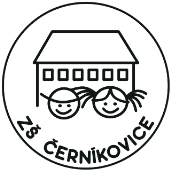     Ředitelka ZŠ a MŠ Černíkovice,     okres Rychnov nad Kněžnou